#1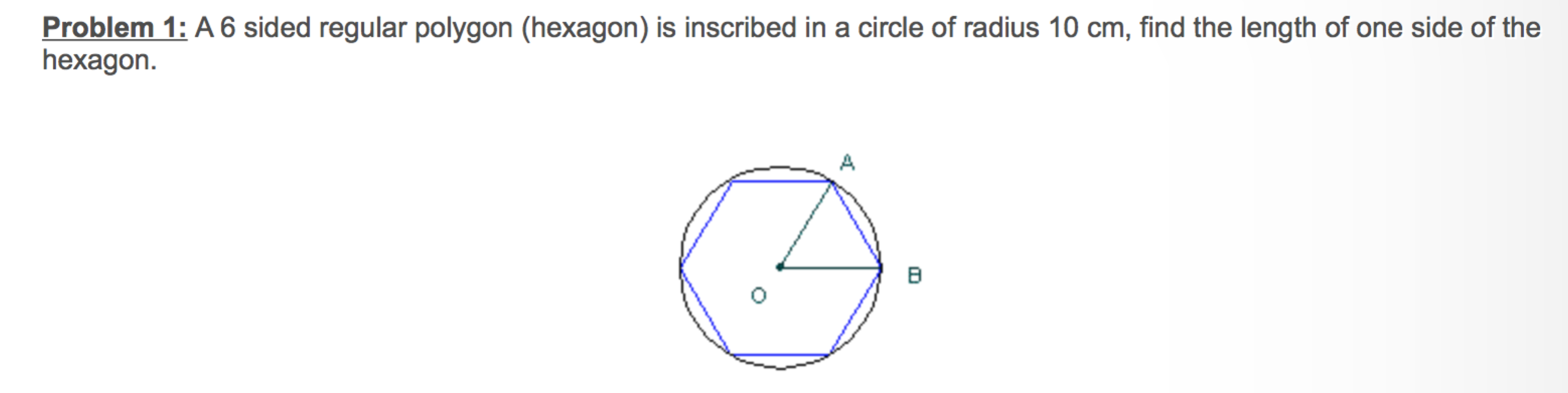 #2 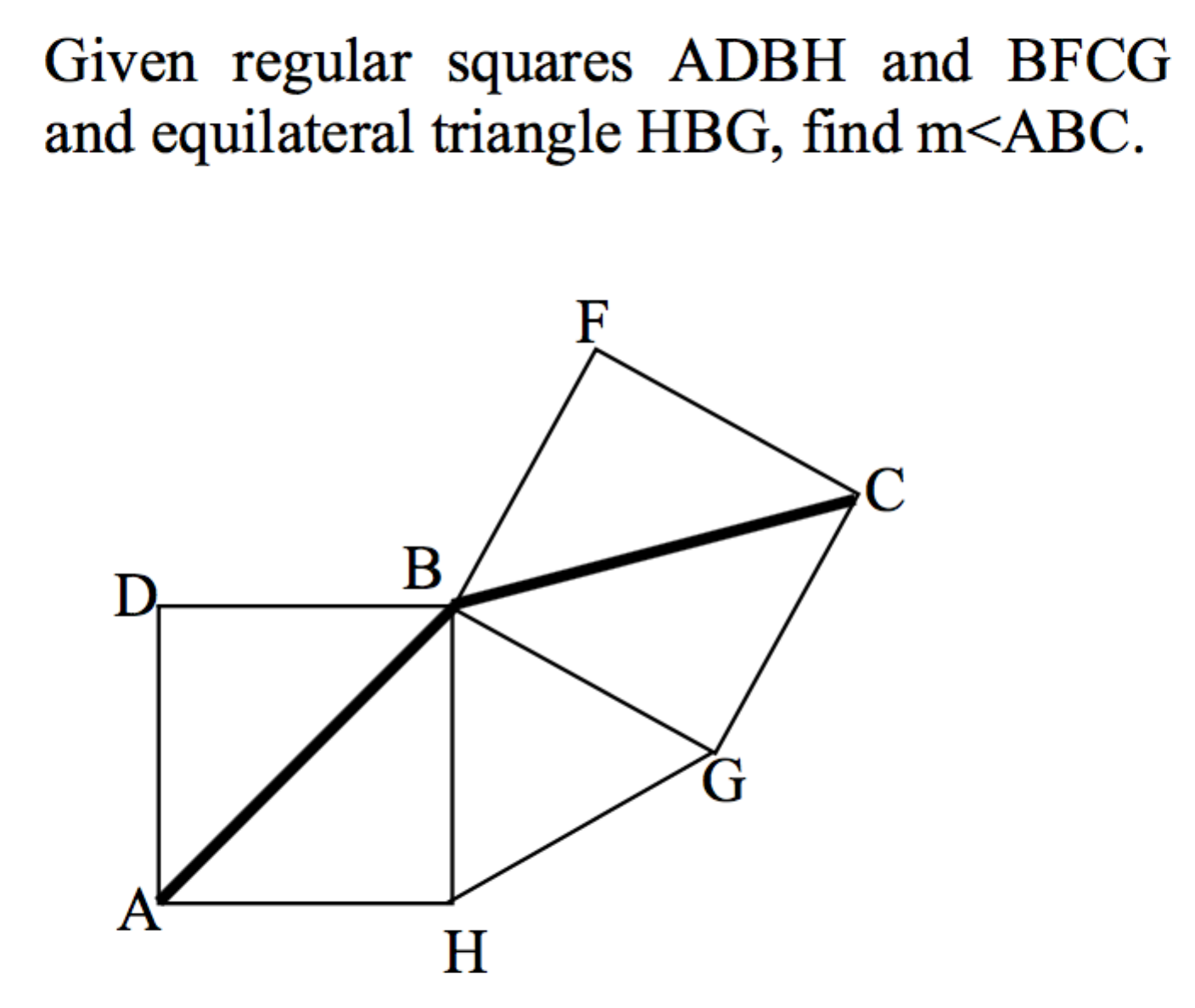 #3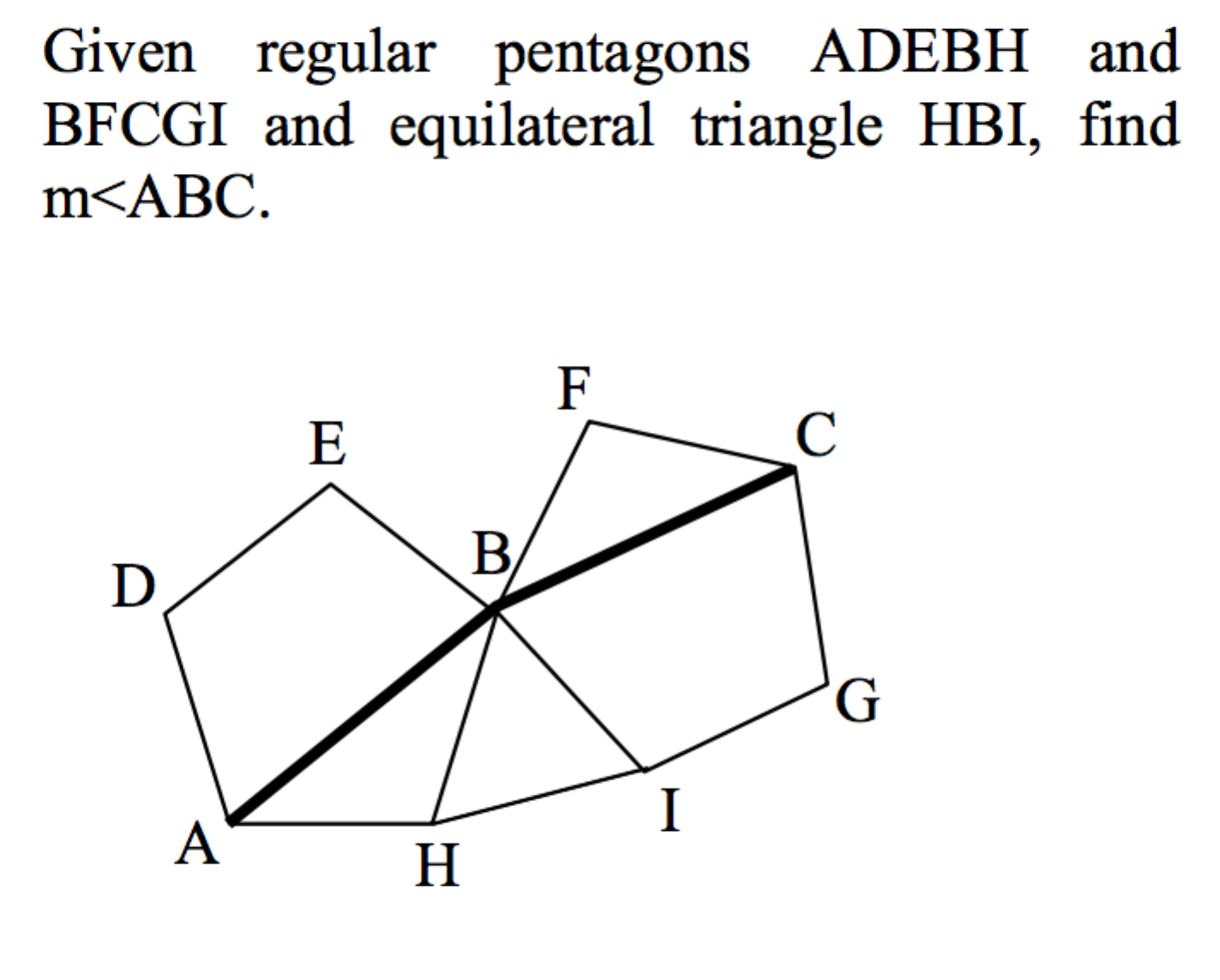 #4 Solve for x, y, and z in this regular nonagon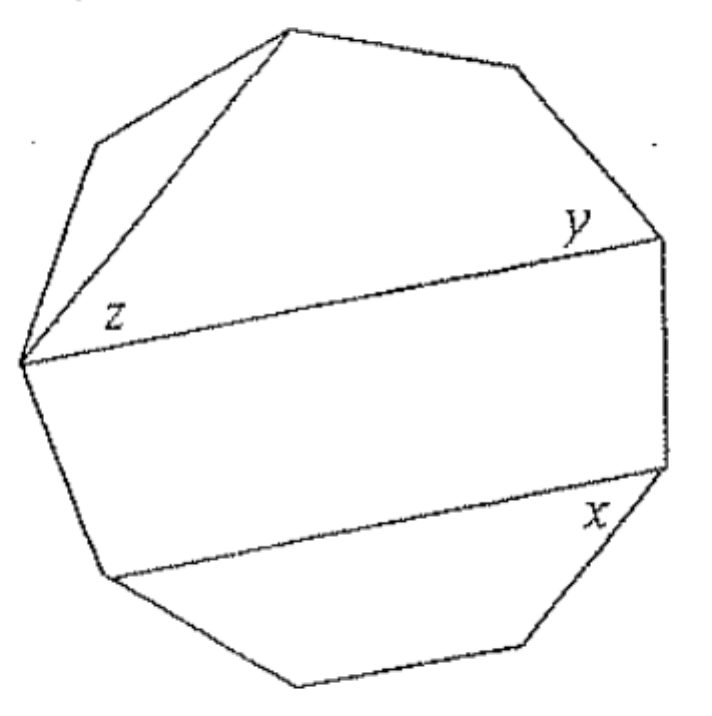 